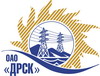 Открытое Акционерное Общество«Дальневосточная распределительная сетевая  компания»Протокол заседания Закупочной комиссии по вскрытию поступивших конвертов на закрытый запрос цен № 532586 г. БлаговещенскСпособ и предмет закупки: Закрытый электронный запрос цен на право заключения Договора на выполнение работ:  закупка 85 - Проектно-изыскательские, строительно-монтажные и пуско-наладочные работы по объектам распределительных сетей СП ЦЭС для нужд филиала "ХЭС" (ПИР, СМР) (Технологическое присоединение потребителей)» Лот 14 – Технологическое присоединение к электрической сети ОАО «ДРСК» с заявленной мощностью до 150 кВт на территории ЮРЭС филиала « ХЭС» (ПИР, СМР).Плановая стоимость закупки:  - 7 329 852,00 руб. без учета НДС.ПРИСУТСТВОВАЛИ:Два члена постоянно действующей Закупочной комиссии ОАО «ДРСК» 2 уровняИнформация о результатах вскрытия конвертов:В ходе проведения закрытого запроса цен было получено 4 предложения, конверты с которыми были размещены в электронном виде на Торговой площадке Системы www.b2b-energo.ru.Вскрытие конвертов было осуществлено в электронном сейфе организатора закрытого запроса цен на Торговой площадке Системы www.b2b-energo.ru автоматически.Дата и время начала процедуры вскрытия конвертов с предложениями участников: 07:23 13.07.2015 (было продлено на 23 мин., 29 cек.) Сделано 5 ставок.Место проведения процедуры вскрытия конвертов с предложениями участников: Торговая площадка Системы www.b2b-energo.ruВ конвертах обнаружены предложения следующих участников закрытого запроса цен:Решили: Утвердить протокол заседания закупочной комиссии по вскрытию конвертов, поступивших на закрытый запрос цен.Ответственный секретарь Закупочной комиссии 2 уровня ОАО «ДРСК»	М.Г.ЕлисееваТехнический секретарь Закупочной комиссии 2 уровня ОАО «ДРСК»	И.Н.Ирдуганова№ 565/УКС-В13.07.2015№Наименование участника и его адресПредмет и общая цена заявки на участие в закрытом запросе цен1ОАО "ВСЭСС" (Россия, г. Хабаровск, ул. Тихоокеанская, 165, 680042)Предложение: подано 10.07.2015 в 06:53
Цена: 7 325 000,00 руб. (цена без НДС)2ООО "ЭТК Энерготранс" (680054, г. Хабаровск, ул. Трехгорная 8)Предложение: подано 09.07.2015 в 14:28
Цена: 7 329 852,00 руб. (цена без НДС)3ООО "Амур-ЭП" (680032, Хабаровский край, г. Хабаровск, пр-кт 60 лет Октября, 128 А)Предложение: подано 10.07.2015 в 01:52
Цена: 7 329 852,00 руб. (цена без НДС)4ООО "ДТЭН" (680009, Россия, Хабаровский край, г. Хабаровск, ул. Большая, д. 12, оф. 6)Предложение: подано 10.07.2015 в 06:05
Цена: 7 329 852,00 руб. (цена без НДС)